Central Avenue Community Forum: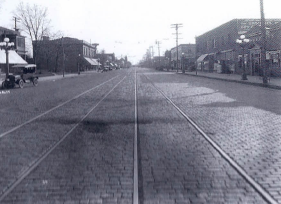 “What’s Up With Central Avenue?”Monday, April 30, 2012 – 6:30 – 8 p.m.AGENDA6:30 p.m.	Welcome -- Steve Sylvester …. [other board chairs?]6:35 p.m.	Special Services District Update – Christine Levens6:45 p.m.	Street Repaving Project – Minneapolis Public Works staff [name to come from Reich]6:55 p.m.	Northeast Minneapolis Chamber of Commerce News – Christine Levens7:05 p.m.	Bike Lanes on Central Avenue? – Ward 1 City Council Member Kevin Reich and Bicycle Advisory Commissioner Hope Johnson7:15 p.m.	Crime and Safety – Second Precinct Inspector Bryan Schafer7:25 p.m.	Are Streetcars in Our Future? -- Kevin Reich7:35 p.m.	Northeast Investment Cooperative – name of person?? Correct spelling of org?7:45 p.m.	Community Comments/Question and Answer SessionDRAFTThank you to the Salvation Army for the use of this meeting space.Please keep in mind that the building closes at 8:30 p.m.